Fitter You Six Week Programme – Online Client Consultation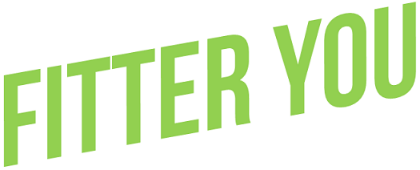 NameDate of BirthAddressHeight and WeightOccupationWhat’s your favourite film?Current overall fitness 1 – 10Current strength 1 – 10Current exercise regimePrevious exercise historyDiseases / illnesses / injuriesTypical BreakfastTypical LunchTypical DinnerWhat’s your favourite indulgent food?Any allergies/dietary issues?Typical snacksAlcohol intake & preferred drinksWater intakePreferred place to exercise (home, gym, park or other)Have you meditated before?When do you feel most confident?When do you feel least confident?Any specific goals in mind?What’s your sleep like?How will you reward yourself when you hit your goal?